Your recent request for information is replicated below, together with our response.1) How many cars in the current fleet of Police Scotland vehicles, for each class and model, have broken down while in service in 2023 so far both a) in total and b) by month.

2) Please also provide this information (by yearly total and month) for 2022, 2021, 2020 and 2019.I have interpreted your meaning of “broken down” to mean an occasion where the vehicle suddenly ceases to function/an event that stops the vehicle from being driven.In terms of Section 17 of the Act, I can confirm that the information you have requested is not held by Police Scotland.By way of explanation Police Scotland do not record the number of occasions that a vehicle has broken down. If a vehicle is brought to the workshop due to a fault, work is undertaken to complete repairs and all work carried out is recorded as part of the individual vehicle’s service history. There are currently 1552 marked police vehicles on the fleet list, to examine the service histories for each vehicle would greatly exceed the cost threshold set out within the Act, even with a highly conservative estimate of 5 minutes per vehicle, this equate to an excess of 129 hours of work, as such and in terms of Section 16(4) of the Freedom of Information (Scotland) Act 2002 where Section 12(1) of the Act (Excessive Cost of Compliance) has been applied.To view the marked vehicle fleet list, please see the link below.Fleet information - Police ScotlandTo be of assistance I can advise that between April and May 2023, Police Scotland have contacted roadside assistance on 506 occasions.It is important to note that each circumstance of roadside assistance may or may not relate to a broken-down vehicle by the interpretation above.  To determine this, a manual assessment of each record would need to take place. Again, a highly conservative estimate is that it would take 5 minutes to fully assess a single record, this would equate to an excess of 42 hours.  To complete a manual assessment for all roadside assistance from 2018 to 2023 would greatly exceed the cost threshold set out within the Act, as such, and in terms of Section 16(4) of the Freedom of Information (Scotland) Act 2002 where Section 12(1) of the Act (Excessive Cost of Compliance) has been applied. If you require any further assistance please contact us quoting the reference above.You can request a review of this response within the next 40 working days by email or by letter (Information Management - FOI, Police Scotland, Clyde Gateway, 2 French Street, Dalmarnock, G40 4EH).  Requests must include the reason for your dissatisfaction.If you remain dissatisfied following our review response, you can appeal to the Office of the Scottish Information Commissioner (OSIC) within 6 months - online, by email or by letter (OSIC, Kinburn Castle, Doubledykes Road, St Andrews, KY16 9DS).Following an OSIC appeal, you can appeal to the Court of Session on a point of law only. This response will be added to our Disclosure Log in seven days' time.Every effort has been taken to ensure our response is as accessible as possible. If you require this response to be provided in an alternative format, please let us know.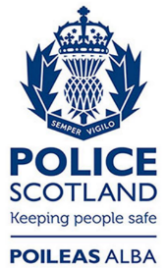 Freedom of Information ResponseOur reference:  FOI 23-2809Responded to:  17 November 2023